TÍTULO DO PROJETOO texto do resumo deverá ser um texto corrido, não poderá ultrapassar 250 palavras e não deve conter parágrafos. Não deverão ser incluídas referências bibliográficas ou agradecimentos. Espaçamento simples entre linhas. Fonte Arial. Tamanho 12. Os resumos deverão conter alguns itens imprescindíveis, redigidos de forma sucinta.- Objetivos;-Comunidade envolvida;- MetodologiaPalavras-chave: (entre quatro e cinco. Iniciais maiúsculas e separadas entre si por ponto e finalizadas também por ponto).Exemplo:Xxxxxxxxxxxxxxxxxxxxxxxxxxxxxxxxxxxxxxxxxxxxxxxxxxxxxxxxxxxxxxxxxxxxxxxxxxxxxxxxxxxxxxxxxxxxxxxxxxxxxxxxxxxxxxxxxxxxxxxxxxxxxxxxxxxxxxxxxxxxxxxxxxxxxxxxxxxxxxxxxxxxxxxxxxxxxxxxxxxxxxxxxxxxxxxxxxxxxxxxxxxxxxxxxxxxxxxxxxxxxxxxxxxxxxxxxxxxxxxxxxxxxxxxx.Palavras-chave:  (Definir a natureza do projeto, atividades principais, tipo de intervenção na comunidade, apresentação das categorias teóricas que o embasam. Descrição do local de atuação (área geográfica) e da comunidade onde  será desenvolvido o projeto extensionista (para maiores informações consultar documento no link do NPE: Extensão Universitária - Organização e Sistematização)).  (Formatação do relatório: Fonte: arial, 12; Espaçamento entre linhas: 1,5; Margens: superior e inferior 2,5 cm, direita e esquerda 3,0 cm; Alinhamento justificado, Tamanho do Papel: A4). (Formatação do relatório: Fonte arial, 12; Espaçamento entre linhas: 1,5; Margens: superior e inferior 2,5 cm, direita e esquerda 3,0 cm; Alinhamento justificado, Tamanho do Papel: A4). 4.1. Geral 4.2. Específicos (mínimo de 2 (dois) e máximo de 4 (quatro))(Formatação do relatório: Fonte: arial, 12; Espaçamento entre linhas: 1,5; Margens: superior e inferior 2,5 cm, direita e esquerda 3,0 cm; Alinhamento justificado, Tamanho do Papel: A4). (Formatação do relatório: Fonte: arial, 12; Espaçamento entre linhas: 1,5. Margens: superior e inferior 2,5 cm,  direita e esquerda 3,0 cm; Alinhamento justificado, Tamanho do Papel: A4). (Descrever os métodos e técnicas de intervenção que serão utilizados. Técnicas de coleta, tratamento e organização das informações que serão recolhidas durante a pesquisa. Formas de acompanhamento e avaliação do projeto).(Formatação do relatório: Fonte arial, 12; Espaçamento entre linhas: 1,5; Margens: superior e inferior 2,5 cm, direita e esquerda 3,0 cm; Alinhamento justificado, Tamanho do Papel: A4). Principais Atividades do Projeto e ResponsáveisCronograma de Execução do Projeto(Produção científica selecionada (últimos 5 anos)).(Formatação do relatório: Fonte arial, 12; Espaçamento entre linhas: 1,5; Margens: superior e inferior 2,5 cm, direita e esquerda 3,0 cm; Alinhamento justificado, Tamanho do Papel: A4). (Relacionar todas as referências da literatura técnico-científica citadas, de acordo com as normas da ABNT vigentes).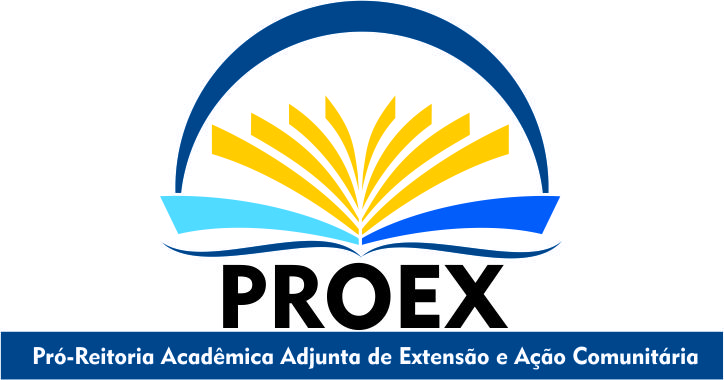 CENTRO UNIVERSITÁRIO CESMACPRÓ-REITORIA ACADÊMICA ADJUNTA DE EXTENSÃO E AÇÃO COMUNITÁRIAPROJETO DE EXTENSÃO COMUNITÁRIA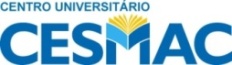 1. ÁREA DE CONHECIMENTO ENVOLVIDA (CNPq):1. ÁREA DE CONHECIMENTO ENVOLVIDA (CNPq):1. ÁREA DE CONHECIMENTO ENVOLVIDA (CNPq):1. ÁREA DE CONHECIMENTO ENVOLVIDA (CNPq):1. ÁREA DE CONHECIMENTO ENVOLVIDA (CNPq):Ciências Exatas e da Terra (   )Ciências Exatas e da Terra (   )Ciências Biológicas (   )Engenharia / Tecnologia (   )Engenharia / Tecnologia (   )Ciências da Saúde (   )Ciências da Saúde (   )Ciências Agrárias (   )Ciências Sociais (   )Ciências Sociais (   )Ciências Humanas(   )Ciências Humanas(   )Lingüística, Letras e Artes (   )2. ÁREA TEMÁTICA DE EXTENSÃO: (Consultar documento no link da Extensão: Extensão Universitária - Organização e Sistematização). Escolher apenas uma área temática.2. ÁREA TEMÁTICA DE EXTENSÃO: (Consultar documento no link da Extensão: Extensão Universitária - Organização e Sistematização). Escolher apenas uma área temática.2. ÁREA TEMÁTICA DE EXTENSÃO: (Consultar documento no link da Extensão: Extensão Universitária - Organização e Sistematização). Escolher apenas uma área temática.2. ÁREA TEMÁTICA DE EXTENSÃO: (Consultar documento no link da Extensão: Extensão Universitária - Organização e Sistematização). Escolher apenas uma área temática.2. ÁREA TEMÁTICA DE EXTENSÃO: (Consultar documento no link da Extensão: Extensão Universitária - Organização e Sistematização). Escolher apenas uma área temática.Comunicação (   )       Comunicação (   )       Cultura (   )       Direitos Humanos e Justiça (   )       Direitos Humanos e Justiça (   )       Educação (     )       Educação (     )       Meio Ambiente (   )       Saúde (   )       Saúde (   )       Tecnologia e Produção (   )       Tecnologia e Produção (   )       Trabalho (   )       3. LINHA DE EXTENSÃO: 3. LINHA DE EXTENSÃO: 3. LINHA DE EXTENSÃO: 3. LINHA DE EXTENSÃO: 3. LINHA DE EXTENSÃO: 4. CARACTERIZAÇÃO DA PROPOSTA / COMUNIDADE ENVOLVIDA4. CARACTERIZAÇÃO DA PROPOSTA / COMUNIDADE ENVOLVIDA4. CARACTERIZAÇÃO DA PROPOSTA / COMUNIDADE ENVOLVIDA4. CARACTERIZAÇÃO DA PROPOSTA / COMUNIDADE ENVOLVIDA4. CARACTERIZAÇÃO DA PROPOSTA / COMUNIDADE ENVOLVIDAPúblico alvo:  Público alvo:  Público alvo:  Público alvo:  Público alvo:  Nº de pessoas beneficiadas:                                         Nº de pessoas beneficiadas:                                         Nº de pessoas beneficiadas:                                         Nº de pessoas beneficiadas:                                         Nº de pessoas beneficiadas:                                         Local de realização: Local de realização: Local de realização: Local de realização: Local de realização: 5. EQUIPE:5. EQUIPE:5. EQUIPE:5. EQUIPE:5. EQUIPE:Professor:Curso:Professor colaborador:Curso:Aluno(1):Curso:Aluno(2):Curso:Aluno(3):Curso:Aluno(4):Curso:Aluno(5):Curso:Aluno(6):Curso:Aluno(7):Curso:Aluno(8):Curso:1. RESUMO DO PROJETO2. APRESENTAÇÃO ( máximo de duas páginas)3. JUSTIFICATIVA DA PESQUISA EXTENSIONISTA COM RELEVO PARA A COMUNIDADE ENVOLVIDA (máximo de uma página)4. OBJETIVOS (metade de uma página)5. DESCRIÇÃO DA COMUNIDADE ENVOLVIDA E RETORNO ACADÊMICO PREVISTO ( máximo de uma página)6. METODOLOGIA  (máximo de duas páginas)6.Planejamento E CRONOGRAMA DE EXECUÇÃO DO PROJETOATIVIDADESRESPONSÁVEIS1234567ATIVIDADESFEVMARABRIMAIJUNJULAGOSETOUTNOVDEZ12345677. INDICADORES DE PRODUÇÃO CIENTÍFICA 8. REFERÊNCIAS (máximo de uma página)